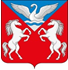 РОССИЙСКАЯ  ФЕДЕРАЦИЯКРАСНОЯРСКИЙ КРАЙ КРАСНОТУРАНСКИЙ РАЙОНЛЕБЯЖЕНСКИЙ СЕЛЬСКИЙ СОВЕТ ДЕПУТАТОВРЕШЕНИЕ21.10.2020г.                                   с.Лебяжье                                   №- 3-11-р     О внесении изменений в Решение Лебяженского сельского Совета депутатов № 10-32-р от 28.03.2016 г. «Об утверждении Положения «Об оплате труда выборных должностных лиц, осуществляющих свои полномочия на постоянной основе в муниципальном образовании Лебяженский сельсовет»На основании Федерального Закона от 06.10.2003г. №131-ФЗ «Об общих принципах организации местного самоуправления в Российской Федерации», ст.86 Бюджетного Кодекса, Федерального закона от 02.03.2007г. № 25-ФЗ «О муниципальной службе в Российской Федерации», Закона края «О краевом бюджете на 2020 год и плановый период 2021-2022 годов», Постановления Совета администрации Красноярского края от 29.12.2007г. № 512-п «О нормативах формирования расходов на оплату труда депутатов, выборных должностных лиц местного самоуправления, осуществляющих свои полномочия на постоянной основе, лиц, замещающих иные муниципальные должности, и муниципальных служащих», письма министерства финансов Красноярского края от 09.09.2020 №14-11/5501 «О повышении заработной платы работников бюджетной сферы» в связи с увеличением размеров денежного вознаграждения с 1 октября 2020 года на 3%, руководствуясь  ст.21 Устава Лебяженского сельсовета, Лебяженский сельский Совет депутатов               РЕШИЛ:1. Внести в решение Лебяженского сельского Совета депутатов от 28.03.2016 г. №10-32-р «Об утверждении Положения «Об оплате  труда выборных должностных лиц, осуществляющих свои полномочия на постоянной основе в муниципальном образовании Лебяженский сельсовет» следующие изменения:- Раздел 2 Приложения изложить в новой редакции:2. ОПЛАТА ТРУДА ГЛАВЫ МУНИЦИПАЛЬНОГО ОБРАЗОВАНИЯ2.1.Размер денежного вознаграждения выборного должностного лица – Главы муниципального образования - устанавливается в размере – 18 801,00 руб. в месяц. Дополнительно к денежному вознаграждению выплачивается денежное поощрение в размере одного месячного вознаграждения.2. Контроль за исполнением настоящего решения возложить на главного бухгалтера П.П.Вшивкова.3. Настоящее решение вступает в законную силу с 1 октября 2020 года.Председатель сельскогоСовета депутатов:                                                                            Е.А.ДроздоваГлава Лебяженского сельсовета                                                     М.А.Назирова